一歩踏み出すお手伝いをします。ヒントが見つけられるかも！一緒に楽しい店づくりを考えましょう！お店を始めるために必要なことはどんなこと？起業の心得、良い店づくりとは？理念やビジョンを明確化にし、地域一番店を目指そう！飲食店開業へ向けて基本を学ぶ郷土の味、斬新な料理で繁盛店を！既に創業しておられる方へ、もっとお客様を増やすにはどうしたらいいか？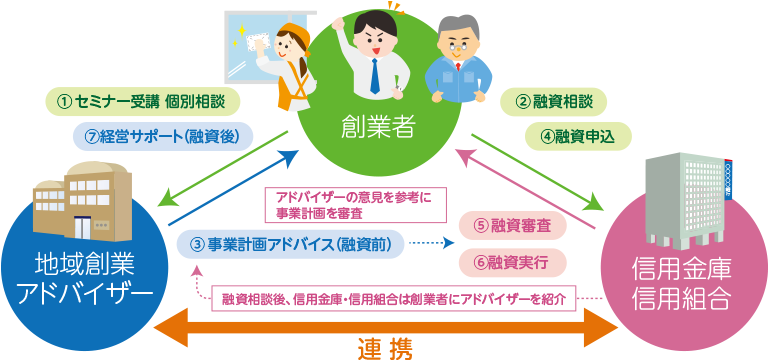 信用金庫・信用組合からの低金利・無担保の融資と地域創業アドバイザーによる経営サポート（無料）を受けることができます。いろいろと悩むより、まずはご参加ください。今後のセミナー開催予定（変更の場合ありますのでご了承お願いします）第2回目　2021年1月24日(日)　13時―16時 　創業後の諸課題(創業後3年以内の方)　　　第3回目　2021年2月14日(日)　13時―16時 　創業スタートアップの諸課題　　　第4回目　2021年2月21日(日)　13時―16時 　事業計画書作成等ＦＡＸ申込書 開業応援熱血セミナー 2020年12月13日開催ＮＰＯ法人八王子市民活動協議会 行き（FAX: 042-646-1626）　　●ご氏名　　　　　　　　　　　　　　　　　●性別：　男　・　女　   ●ご年齢        歳　●市区町村名　　　●電話番号　                            　●FAX　　　●メールアドレス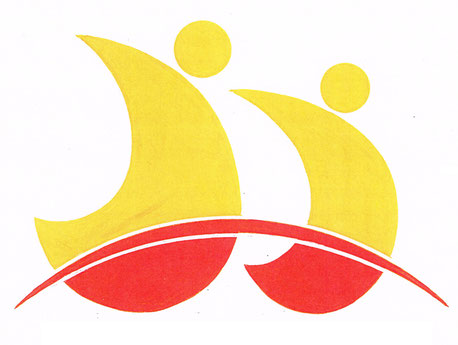 　　　　　※メール、FAX送信後、３日を過ぎても連絡がない場合は電話でお問い合わせください。　　　　　　ZOOM接続等については連絡の上ご相談いたします。